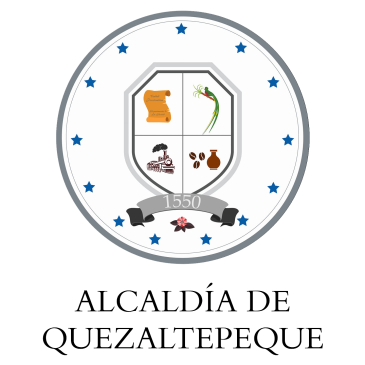                               Alcaldía Municipal de                 QUEZALTEPEQUEQuezaltepeque, 14 de julio de 2021Público en generalPresente.Por este medio, la Alcaldía Municipal de Quezaltepeque, a través de la Unidad de Acceso a la Información Pública, declara la inexistencia de índice de información clasificada como reservada, a que se refiere el artículo 50 literal “m” de la Ley de Acceso a la Información Pública.Y para hacerlo del conocimiento del público en general, se elabora la presente acta._______________________________Lic. Juan Carlos Borja DelgadoOficial de InformaciónAlcaldía Municipal de Quezaltepeque